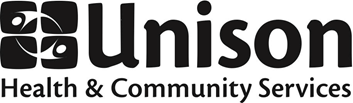 JOB POSTINGCommunity Health Nurse (RN) - Primary Health Care, Lawrence Heights SitePermanent, Full-Time (35 hours per week)Salary $64,084 to $75,915 per annum + benefits (commensurate on primary care expc.)About Us:Unison Health and Community Services is a non-profit, community-based organization that serves neighbourhoods in North West Toronto. Operating out of six locations, Unison offers core services that include primary health care, counselling, health promotion, Prenatal and Early Years programs, legal services, harm reduction programs, housing assistance, adult protective services, Pathways to Education™ and a Diabetes Education Program. Unison’s mission is working together to deliver accessible and high quality health and community services that are integrated, respond to needs, build on strengths and inspire change.Unison Health and Community Services is committed to working from an inclusive, pro-choice, sex positive, harm reduction, anti-racist, anti-oppression and participatory framework.We are seeking a candidate for the position of Community Health Nurse to join the Primary Health Care team based at our Lawrence Heights site.  The ideal candidate for this position will have a strong background in clinical primary care, experience in health teaching, advocacy and health promotion.    Job-Specific Responsibilities:Provision of primary care and wellness assessments across the lifespan including; well baby/child care, immunization, chronic disease monitoring, triage and assessment in person and over the phone, point of care testing, venipuncture, health teaching, wellness and preventative health reviews, physical assessment and care of minor episodic illnesses in collaboration with physicians, nurse practitioners, and allied health professionalsCare and advocacy for individuals within a harm reduction frameworkWorking collaboratively within a multidisciplinary teamParticipation in team meetings, committees, and centre-wide initiativesPerformance of administrative tasks.Job-Specific Qualifications:Licensed as a Registered Nurse with the College of Nurses of Ontario with no restrictions to practiceBaccalaureate degree or diploma with equivalent experienceStrong clinical assessment skillsStrong documentation and communication skillsAbility to speak a second language is an assetSensitivity to the impact of social health determinants on a diverse, urban, low-income communitySensitivity to and knowledge of the needs of a multicultural, multiracial communityExperience serving Unison’s priority populations (people with mental health and addictions, seniors with complex needs, LGBTTQ2+, and youth facing barriers)Current RNAO membership with malpractice coverage is an asset.Successful candidate must be available to work one evening shift per weekInterested candidates are asked to email a résumé with covering letter by 4:00 pm on Thursday, May 9, 2024, to:Hiring Committee – Community Health Nurse, RNUnison Health and Community Serviceshirings@unisonhcs.orgPlease cite UN_2023_023 in the subject line of the email.We welcome applications from people who are reflective of the diverse communities we serve, including those who might need accommodation.Where needed, accommodations for applicants with disabilities will be provided, on request, to support their participation in all aspects of the recruitment process.Please note that due to the volume of applications, only those applicants selected for interviews will be contacted.